SREDA, 20. 5. 2020 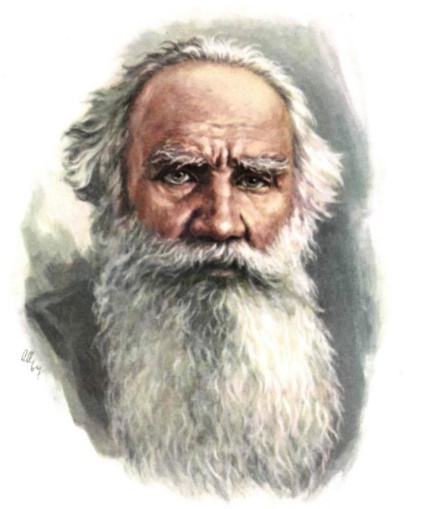 SLO 8 (skupina Ahačič)LEV NIKOLAJEVIČ TOLSTOJ: STAREJŠI BRATReši učni list do konca in preglej rešitve.1. Kdo je avtor te zgodbe in kdo njen pripovedovalec?Avtor: Lev Nikolajevič TolstojPripovedovalec: prvoosebni (Zgodbo pripoveduje Nikolaj.)2. V besedilu Starejši brat je veliko besed in besednih zvez, ki so nenavadne, zelo knjižne. Poskusi ugotoviti, kaj pomenijo.3. Katere značajske lastnosti veljajo za Volodja in katere za Nikolaja (pripovedovalca)? Izpolni tabelo.4. Zakaj pride do prepira? Kako ravna Volodja in kako Nikolaj? Kako se prepir konča? Napiši kratek povzetek prepira v največ 6 povedih.Primer: Nikolaj (pripovedovalec) je Volodji razbil steklenico. Volodja je bil zelo jezen, Nikolaju pa ni bilo všeč, da mu brat ukazuje. Začela sta se prerekati in prerivati in Nikolaj je nalašč prevrnil Volodjevo mizo. Vsi porcelanasti predmeti so padli na tla in se razbili. 5. Kako se zgodba konča?Volodja stori prvi korak in bratu ponudi spravo.6. Katere trditve oziroma kateri pregovori povzemajo sporočilo zgodbe?a), c), č)Za lepši dan preberi in poslušaj še pesem Ferija Lainščka Ne bodi, kar nisi, ki jo je uglasbila in zapela Ditka. Lep dan ti želim !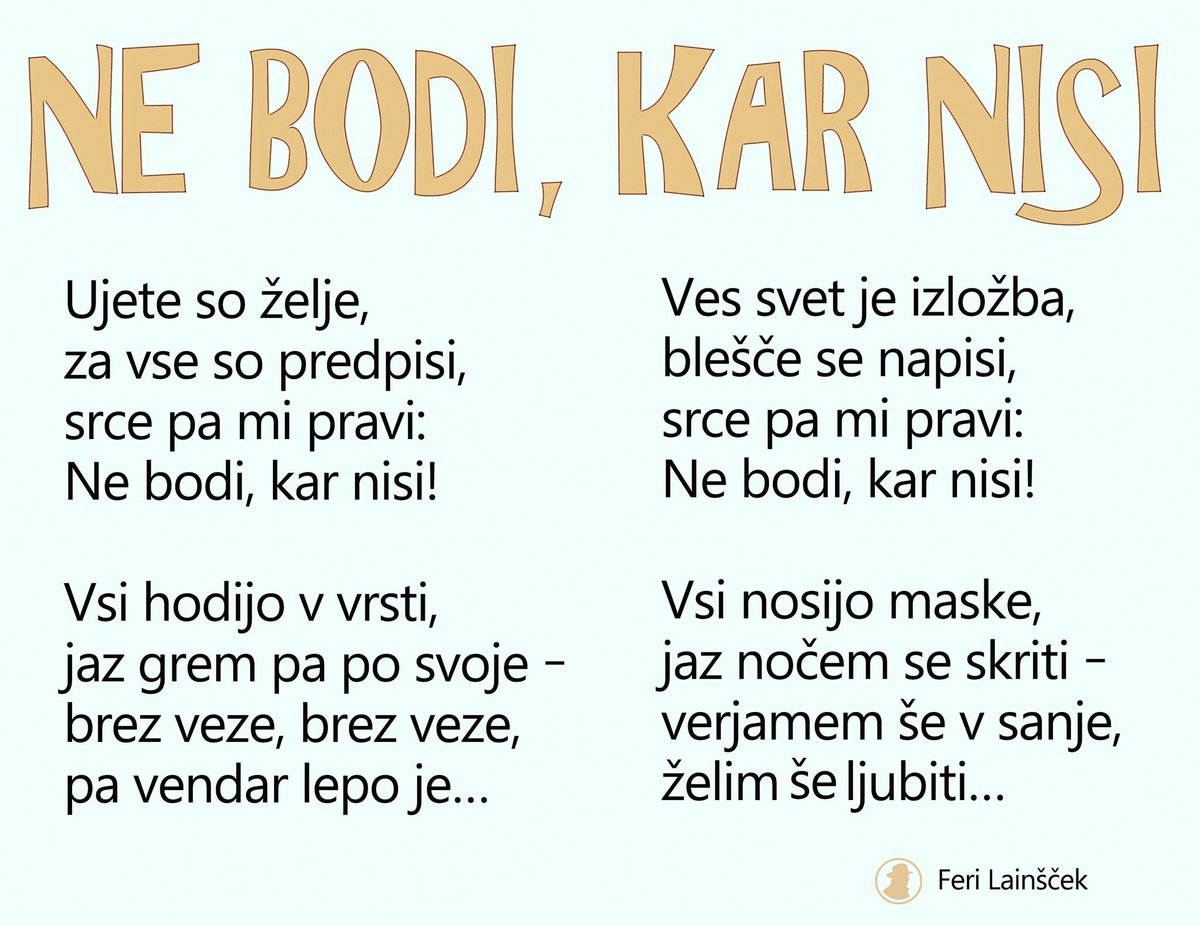 Ditka: Ne bodi, kar nisisamoljubje                               ima pretirano dobro mnenje o sebi                                                            razkačenzelo jezennestanovitennevztrajen pri svojih navadahognjevit zavzet, navdušennadut   samovšečnostprvenstvo    vodilni položajprekašatibiti boljši, uspešnejši od drugegaolikano vedenje                         lepo, priučeno vedenjeNikolaj Volodja- mlajši brat- leto dni starejši brat- veliko premišljuje in analizira         - odkritosrčen in plemenit          - trmast in otročji  - navdušuje se nad različnimi stvarmi         - skriva čustva         - navdušen in zavzet  